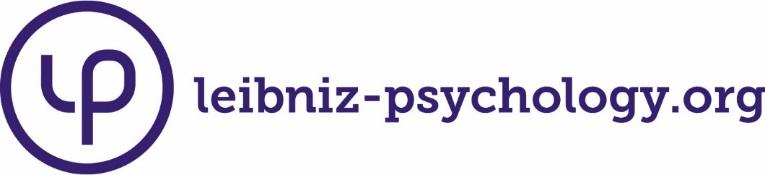 www.testarchiv.euOpen Test ArchiveRepositorium für Open-Access-TestsNuszbaum, M., Voß, A., Klauer, K. C. & Betsch, T. (2012). NFT. Need for Touch Scale - deutsche Fassung [Verfahrensdokumentation und Fragebogen]. In Leibniz-Institut für Psychologie (ZPID) (Hrsg.), Open Test Archive. Trier: ZPID.https://doi.org/10.23668/psycharchives.6559Alle Informationen und Materialien zu dem Verfahren finden Sie unter:https://www.testarchiv.eu/de/test/9006147Herzlichen Dank für die Teilnahme an der Befragung.Bevor Sie mit dem Ausfüllen des Fragebogens beginnen, möchten wir Sie noch auf ein paar Dinge hinweisen:Der Begriff „Artikel“ wird in diesem Fragebogen als Synonym für alle Arten von Produkten verwen-det, die man im Handel käuflich erwerben kann, wie zum Beispiel Lebensmittel, Haushaltswaren, Kleidung, Handwerkzeuge, technische Geräte etc.Zudem wird in diesem Fragebogen bei einigen Fragen die Formulierung „in die Hand nehmen“ verwendet. Natürlich kann man nicht alle Artikel in die Hand nehmen (z.B. Rasenmäher), aber man kann sie zumindest berühren und anfassen. Wenn wir in diesem Fragebogen also die Formulierung „in die Hand nehmen“ verwenden, meinen wir damit zugleich auch „Artikel berühren“ und „Artikel anfassen“.Wir möchten Sie bitten, sich bei jeder Frage alle möglichen Arten von Artikeln vorzustellen und zu versuchen eine Antwort zu finden, die bestmöglich auf alle Arten von Artikeln zutrifft. Zu jeder Frage finden Sie eine siebenstufige Antwortskala, auf der Sie von „stimmt überhaupt nicht“ - bis „stimmt völlig“  durch Ankreuzen wählen können. Es gibt weder richtige noch falsche Ant-worten, deshalb möchten wir Sie bitten, die Antwort zu wählen, die Ihrer eigenen Ansicht am besten entspricht.stimmt überhaupt nichtstimmt   völligWenn ich einkaufen gehe, muss ich alle möglichen Artikel anfassen.---Es macht Spaß, alle möglichen Artikel anzufassen.---Ich vertraue stärker auf Artikel, die man vor dem Kauf anfassen kann.---Beim Kauf eines Artikels fühle mich wohler, wenn ich diesen vorher durch Anfassen eingehend       geprüft habe.---Wenn ich mich in Geschäften umsehe, ist es wichtig für mich, alle möglichen Artikel in die Hand zu nehmen.---Wenn ich einen Artikel im Geschäft nicht anfassen kann, möchte ich diesen nur ungern kaufen.---Auch wenn ich einen Artikel nicht unbedingt     kaufen will, mag ich es ihn anzufassen.---Beim Kauf eines Artikels fühle ich mich sicherer, wenn ich diesen zuvor anfassen konnte, weil ich dadurch etwas über die Qualität des Artikels erfahren kann.---Beim Stöbern in Geschäften mag ich es einfach alle möglichen Artikel anzufassen.---Um herauszufinden, ob es sich lohnt einen Artikel zu kaufen, muss man diesen angefasst haben.---Es gibt eine Vielzahl von Artikeln, die ich nur        kaufen würde, wenn ich sie zuvor auch in die Hand nehmen kann.---Beim Einkaufen ertappe ich mich immer wieder dabei, dass ich alle möglichen Artikel anfasse.---